Председательствовал:Председатель Комиссии по предупреждению и ликвидации чрезвычайных ситуаций и обеспечению пожарной безопасности администрации МО «Себеусадское сельское поселение» - Михайлов В.И.Присутствовали:Члены комиссии -Миткина Э.А., Иванова Г.Н., Иванов А.В., Казакова Л.И.Приглашенные:Руководители предприятий, учреждений.Об итогах работы по обеспечению безопасности людей на водных объектах в зимнем периоде 2018 – 2019 г.г. и мерах по подготовке к летнему купальному сезону 2019 годаЗаслушали выступление Председателя Комиссии по предупреждению и ликвидации чрезвычайных ситуаций и обеспечению пожарной безопасности администрации МО «Себеусадское сельское поселение»  Михайлова В.И. об итогах работы по обеспечению безопасности людей на водных объектах в зимнем периоде 2018 – 2019 г.г. и мерах по подготовке к летнему купальному сезону 2019 года.В целях подготовки к летнему купальному сезону 2019 года : Утвердить план мероприятий по обеспечению безопасности людей в период купального сезона (Приложение 1). Основными направлениями работы по обеспечению безопасного отдыха людей у воды в летнем периоде считать:максимально полный охват населения муниципальных образований разъяснительной и пропагандистской работой по вопросам обеспечения безопасности людей и доведению правил поведения на воде, пропаганде здорового образа жизни;привитие населению культуры поведения во время отдыха у воды;создание и обустройство в каждом городском округе и районном центре республики не менее одного пляжа, в каждом сельском поселении - не менее одного благоустроенного места для купания. 1.3. До 10 мая . нормативным правовым актом определить (уточнить) ответственного в муниципальном образовании 
за осуществление мероприятий по обеспечению безопасности людей 
на водных объектах, охране их жизни и здоровья;1.4. До 15 мая . нормативным правовым актом определить сроки купального сезона, места для купания и массового отдыха населения 
на водных объектах; До 23 мая . обеспечить доведение информации 
об установленных ограничениях до населения, кроме того, организовать установку в местах, где купание запрещено и местах гибели людей знаков безопасности на воде  и информационных стендов (плакатов), информирующих население 
о гибели в этом месте человека;  До 27 мая . обеспечить готовность мест массового отдыха людей у воды. В период купального сезона контроль за обстановкой 
в данных местах и обеспечением общественного порядка осуществлять 
с участием сотрудников МВД по Республике Марий Эл;До 1 июня . составить акты готовности мест купания и отдыха населения у воды.В период купального сезона:обеспечить активное ведение пропаганды среди населения 
о мерах безопасности на водных объектах, принятых в этих целях решениях администраций, с доведением до населения статистики гибели людей на водных объектах, для чего задействовать местные СМИ, передвижные специализированные комплексы (автоклубы); в общественных местах (магазинах, столовых, кафе, почтовых отделениях, администрациях, подъездах многоквартирных домов, школах и других местах) размещать плакаты (листовки), информирующие население о гибели людей, местах и причинах гибели и правилах безопасного поведения на воде;регулярно проводить сельские собрания (сходы), особое внимание обратить на работу с неблагополучными семьями, находящимися в «группе риска» и имеющими несовершеннолетних детей;в местах массового отдыха населения у воды организовать работу общественных спасательных постов, оборудованных наглядной агитацией по профилактике и предупреждению несчастных случаев на воде и пропаганде здорового образа жизни, а также подвижных спасательных групп для прикрытия мест массового отдыха у воды 
в выходные дни;Информацию о выполненных мероприятиях и принятых мерах направить в отдел  ГО и ЧС и мобилизационной работе администрации Моркинского муниципального района через ЕДДС Моркинского района.Об итогах работы по обеспечению безопасности людей на водных объектах в зимнем периоде 2018 – 2019 г.г. и мерах по подготовке к летнему купальному сезону 2019 годаВ целях подготовки к летнему купальному сезону 2019 года : Утвердить план мероприятий по обеспечению безопасности людей в период купального сезона. Основными направлениями работы по обеспечению безопасного отдыха людей у воды в летнем периоде считать:максимально полный охват населения муниципальных образований разъяснительной и пропагандистской работой по вопросам обеспечения безопасности людей и доведению правил поведения на воде, пропаганде здорового образа жизни;привитие населению культуры поведения во время отдыха у воды;создание и обустройство в каждом городском округе и районном центре республики не менее одного пляжа, в каждом сельском поселении - не менее одного благоустроенного места для купания. 1.3. До 10 мая . нормативным правовым актом определить (уточнить) ответственного в муниципальном образовании 
за осуществление мероприятий по обеспечению безопасности людей 
на водных объектах, охране их жизни и здоровья;1.4. До 15 мая . нормативным правовым актом определить сроки купального сезона, места для купания и массового отдыха населения 
на водных объектах; 1.5. До 23 мая . обеспечить доведение информации 
об установленных ограничениях до населения, кроме того, организовать установку в местах, где купание запрещено и местах гибели людей знаков безопасности на воде  и информационных стендов (плакатов), информирующих население 
о гибели в этом месте человека;  До 27 мая . обеспечить готовность мест массового отдыха людей у воды. В период купального сезона контроль за обстановкой 
в данных местах и обеспечением общественного порядка осуществлять 
с участием сотрудников МВД по Республике Марий Эл;До 1 июня . составить акты готовности мест купания и отдыха населения у воды.В период купального сезона:обеспечить активное ведение пропаганды среди населения 
о мерах безопасности на водных объектах, принятых в этих целях решениях администраций, с доведением до населения статистики гибели людей на водных объектах, для чего задействовать местные СМИ, передвижные специализированные комплексы (автоклубы); в общественных местах (магазинах, столовых, кафе, почтовых отделениях, администрациях, подъездах многоквартирных домов, школах и других местах) размещать плакаты (листовки), информирующие население о гибели людей, местах и причинах гибели и правилах безопасного поведения на воде;регулярно проводить сельские собрания (сходы), особое внимание обратить на работу с неблагополучными семьями, находящимися в «группе риска» и имеющими несовершеннолетних детей;в местах массового отдыха населения у воды организовать работу общественных спасательных постов, оборудованных наглядной агитацией по профилактике и предупреждению несчастных случаев на воде и пропаганде здорового образа жизни, а также подвижных спасательных групп для прикрытия мест массового отдыха у воды 
в выходные дни;Информацию о выполненных мероприятиях и принятых мерах направить в отдел  ГО и ЧС и мобилизационной работе администрации Моркинского муниципального района через ЕДДС Моркинского района.Контроль за исполнением настоящего решения оставляю за собой.Приложение № 1П Л А Н обеспечения безопасности жизни людей на водных объектах в период купального сезона на 2019 год«ВОЛАКСОЛА ЯЛКУНДЕМ»       ТУРГОЧ КАЙШЕ СИТУАЦИЙ-ВЛАКЫМ ОНЧЫЛГОЧ КОРАНДЫМЕ ДА ПЫТАРЫМЕ ДА ТУЛАЗАП ЛУДЫКШЫДЫМЫЛЫКЫМ ШУКТЫМО ШОТЫШТО КОМИССИЙЖЕ 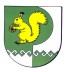 КОМИССИЯПО ПРЕДУПРЕЖДЕНИЮ И ЛИКВИДАЦИИ ЧРЕЗВЫЧАЙНЫХ СИТУАЦИЙ И ОБЕСПЕЧЕНИЮ ПОЖАРНОЙ БЕЗОПАСНОСТИ МО «СЕБЕУСАДСКОЕ СЕЛЬСКОЕ ПОСЕЛЕНИЕ»П Р О Т О К О Лзаседания комиссии д.Себеусад№507 мая 2019 годаПредседатель КЧС и ОПБ администрации МО «Себеусадское сельское поселение»В.И.МихайловСекретарь Комиссии, главный специалист администрации МО «Себеусадское сельское поселение»Э.А.Миткина«ВОЛАКСОЛА ЯЛКУНДЕМ»       ТУРГОЧ КАЙШЕ СИТУАЦИЙ-ВЛАКЫМ ОНЧЫЛГОЧ КОРАНДЫМЕ ДА ПЫТАРЫМЕ ДА ТУЛАЗАП ЛУДЫКШЫДЫМЫЛЫКЫМ ШУКТЫМО ШОТЫШТО КОМИССИЙЖЕ КОМИССИЯПО ПРЕДУПРЕЖДЕНИЮ И ЛИКВИДАЦИИ ЧРЕЗВЫЧАЙНЫХ СИТУАЦИЙ И ОБЕСПЕЧЕНИЮ ПОЖАРНОЙ БЕЗОПАСНОСТИ МО «СЕБЕУСАДСКОЕ СЕЛЬСКОЕ ПОСЕЛЕНИЕ»РЕШЕНИЕ д.Себеусад№5/107 мая 2019 годаПредседатель КЧС и ОПБ администрации МО «Себеусадское сельское поселение»В.И.МихайловУтверждено на заседании КЧС и ОПБ администрации МО  "Себеусадское сельское поселение"07 мая 2019 года №п/пМероприятияДатапроведенияОтветственныйисполнительОтметка о выполнении123451.На водоемах вблизи населенных пунктов выявить места, опасные для купания, установить вблизи них предупреждающие аншлаги и запрещающие знаки, довести до населения информацию о местах, запрещенных для купанияДо начала купального сезонаГлава администрации2.Оборудовать места отдыха людей у водоемов стендами, оснащенными материалами о правилах охраны жизни людей на водоемах Республики Марий Эл, наглядной агитацией, информационными плакатамиДо начала купального сезонаГлава администрации3.Вносить корректировки в список водных объектов, используемых  для массового отдыха населения ПостоянноНазначенное должностное лицо, ответственное за обеспечение безопасности на водных объектах (по согласованию)4.Провести «Месячник безопасности на водных объектах»По отдельному плануНазначенное должностное лицо, ответственное за обеспечение безопасности на водных объектах (по согласованию)